ENDODONTICS IN 21ST CENTURY: MEETING THE CHALLENGES IN CLINICAL PRACTICELECTURES:The long and the short of endodontics in private practiceHave you ever wondering if what you learned about endodontics in dental school could be applied in the real world of daily dental practice? Would patients really pay full fees to have root canal treatment done? What instruments and materials should be used? Will patients accept the use of a rubber dam? Will root-treated teeth turn black and won't they crack?Strategies to achieve a glide path and predictable disinfection in endodontics Disinfection of the root canal plays a very crucial role in achieving a successful endodontic outcome. Endodontic disease is a biofilm-mediated infection, therefore, it is essential to understand the importance of correct access, glide path and basis for new approaches of root canal disinfection. This presentation will give some clinical tips on how to achieve a conservative access, create a glide path and highlight the role of biofilm, challenges, latest techniques, concepts in the disinfection of root canal system and provide strategies necessary to achieve predictably successful endodontic outcome.HANDS-ON WORKSHOP:Demonstration and hands on workshop on the use of dental operating microscope in endodontics.Demonstration and hands on workshop on the latest endodontic rotary instruments, thermoplascticized obturating material/system, new matrix retainer system and bulk fill material.OBJECTIVES:To improve knowledge and critical thinking in managing simple to advanced endodontic cases.To understand the role and importance of dental operating microscope in Endodontics.To develop skills on the use of dental operating microscope, latest rotary endodontic files and obturation systems to achieve three dimensional root canal filling.To familiarize with the latest bulk filling core material and matrix retainer system to create perfect proximal contact in large restorations.PROGRAMME:All Participants need to bring a preoperative radiograph and maxillary/mandibular first molar tooth with a prepared access cavity to be seen under the dental operating microscope. All participants will get a chance to get familiarize with magnifying loupes with light and dental operating microscope.All participants will receive the endodontic material worth of 500 RM.Supported by: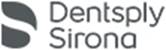 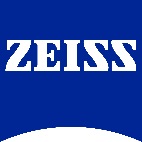 SPEAKERS:Dr Lam Jac MengBDS (Singapore), MSc Endodontics (London), AM (Malaysia)Dr Lam is an alumnus of the National University of Singapore and of the Eastman Dental Institute, University College London. He was a Clinical Lecturer in Endodontics at the Eastman Dental Institute, where he gained valuable experience in the inter-disciplinary management of dental problems.Dr Lam returned to Malaysia in 2000 and joined the private sector, restricting his practice to endodontics. Over the years, he has balanced work with part-time teaching commitments at the Dental Faculties of Universiti Malaya (UM) and University Kebangsaan Malaysia (UKM) and at the Dental School of International Medical University (IMU) where he was an Adjunct Clinical Associate Professor. He was President of the Malaysian Endodontic Society from 2004 to 2009. He also makes time to serve on various other dental subcommittees.Dr Abhishek ParoliaBDS, MDS (Manipal University, India)Dr Abhishek Parolia has served as an assistant professor and reader in Manipal University and currently working as a senior lecturer in International Medical University, Kuala Lumpur. He graduated from Manipal University and perused his masters in the field of Conservative Dentistry and Endodontics at the same university. He was awarded a gold medal in Conservative Dentistry and Endodontics. He has been very active in practicing Endodontics for more than 10 years and has a vast experience of rotary endodontics and retreatment cases. He has been training young dentists for almost ten years. He is also actively involved in research and received Research Incentive Award in 2010 and 2011 from Manipal University and Marquis Award (USA) in 2011. He received an award for his significant contribution as a newcomer in the School of Dentistry, International Medical University, Malaysia in 2011. He was also awarded for his Invaluable contribution in leading ICDAS initiative from the school of Dentistry, International Medical University in 2014, E-learning Innovation Award (Team category) in 2016.  He was awarded the Best faculty presentation in International Association of Dental Research held in San Francisco, USA, 2017. He is a member of ICDAS National Benchmark Group, Malaysia.  He has published many scientific papers in national and international peer-reviewed journals and authored chapters “Diagnosis in Endodontics” in the book entitled Essentials of Endodontics, published in 2012 by Quintessence India and “Propolis and its implications in oral health” in the book entitled Beneficial Effects of Propolis on Human Health and Chronic Diseases. Volume 2, Published in 2012 by Nova Publications USA. He is a reviewer of Archives of Oral Biology, BMC Oral Health, Indian Journal of Dental Research, Journal of Dental Education, European Journal of Dentistry, Malaysian Dental Journal, International Journal of Dental Hygiene and a member of editorial board of Journal of Conservative Dentistry. He is a member of FODI, Malaysian Dental Association, International Association of Dental Research and International Cariology group. He has conducted workshops and lectured locally and internationally at many countries namely India, Malaysia, Indonesia, Dubai, Brazil, Australia and Canada.TimingsTopicSpeaker8.30- 9.00 amRegistrationRegistration9.00 – 10.00 amThe long and the short of endodontics in private practiceDr Jac Lam10.00- 10.30 amTea BreakTea Break10.30- 11.30 amStrategies to achieve a glide path and predictable disinfection in endodonticsDr Abhishek Parolia11.30 am – 1.30 pmDemonstration and hands on workshop on the use of dental operating microscope in endodonticsDr Jac LamDr Abhishek Parolia1.30- 2.30pm Lunch BreakLunch Break2.30 – 5.00 pmDemonstration and hands on workshop on the latest endodontic rotary instruments,  thermoplascticized obturating material/ system, new matrix retainer system and bulk fill materialDr Abhishek ParoliaDr Jac Lam5.00 – 5.30 pmQuestion/Answer Session and Tea BreakQuestion/Answer Session and Tea Break